The Open Letter to UMW’s Valued Supplier Community can be downloaded and sent to the Ad Hoc Suppliers you are directing toward eVA registration.  The letter is located under the UMW Suppliers heading on the Procurement site.The direct link to Procurement Services is: https://adminfinance.umw.edu/procurement/The direct link to download the Supplier letter is: https://adminfinance.umw.edu/procurement/vendors/eva-registration/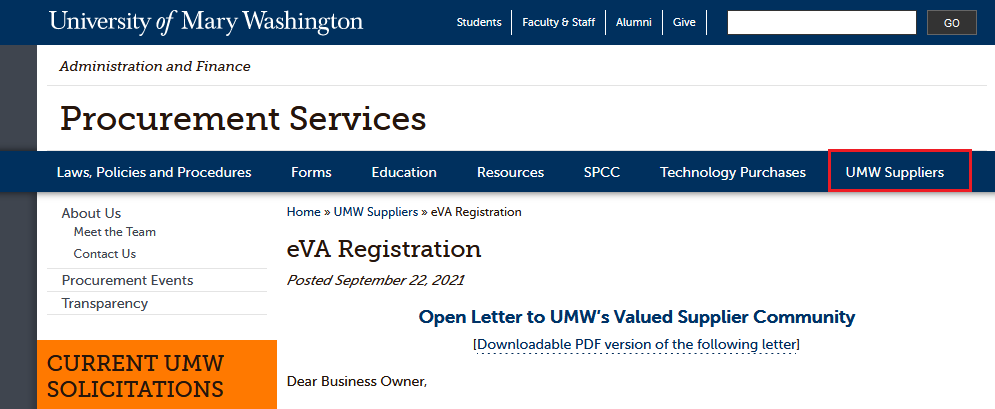 